Uniwersytet Ekonomiczny w KrakowieKolegium ………Instytut ……….Kierunek: ……….Specjalność: ……….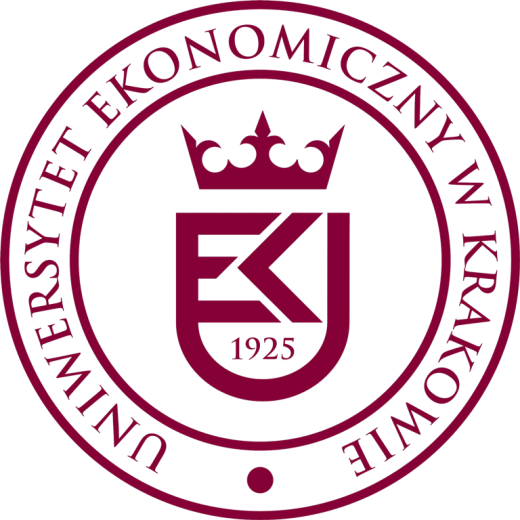 Imię i NazwiskoNr albumu: ……….Tytuł pracy dyplomowej Praca licencjacka / inżynierska / magisterskaPromotor
stopień / tytuł naukowy Imię i NazwiskoKraków ……..